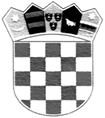 REPUBLIKA HRVATSKAZAGREBAČKA ŽUPANIJAGRAD IVANIĆ-GRADUPRAVNI ODJEL ZA FINANCIJE I PRORAČUNKLASA: 406-05/19-01/42URBROJ: 238/10-02-03/2-19-2Ivanić-Grad, 02. prosinca 2019.Promidžba i vidljivost za projekt: „Unapređenje prometne infrastrukture Poduzetničke zone Ivanić-Grad Jug – Zona 3“POZIV NA DOSTAVU PONUDEza uslugu izradevizualnog  identiteta, internetske stranice i tiska promotivnih materijala SADRŽAJ POZIVA ZA DOSTAVU PONUDE:OBRAZAC 1. (Ponudbeni list)  OBRAZAC 2. (Izjava o nepostojanju osnove za isključenje gospodarskog subjekta) OBRAZAC 3. (Izjava o prihvaćanju uvjeta iz Poziva za dostavu ponude)OBRAZAC 4. (Izjava o nepromjenjivosti cijena)OBRAZAC 5. (Izjava ponuditelja o dostavi jamstva za uredno ispunjenje ugovora) PRILOZI: Troškovnik1.	OPĆI PODACI1.1.	Podaci o naručiteljuNaziv javnog naručitelja: Grad Ivanić-GradSjedište: Park hrvatskih branitelja 1, 10310 Ivanić-GradOIB: 52339045122Broj telefona: 01 2831 360Internetska adresa: www.ivanic-grad.hrAdresa elektroničke pošte:  grad@ivanic-grad.hr1.2.	Osoba zadužena za komunikaciju s ponuditeljimaVidosava Hrvojić, viša referentica za poslove javne nabaveAdresa elektroničke pošte: vidosava.hrvojic@ivanic-grad.hrBroj telefona: 01 2831 3771.3.	Evidencijski broj nabave72/20191.4.	Popis gospodarskih subjekata s kojima je naručitelj u sukobu interesa u smislu članka 76. Zakona o javnoj nabavi (Narodne novine, broj 120/2016)Temeljem odredaba članka 76. Zakona o javnoj nabavi (Narodne novine, broj 120/2016) ne postoje gospodarski subjekti s kojima Grad Ivanić-Grad ne smije sklapati ugovore o javnoj nabavi.1.5.	Vrsta postupka nabaveJednostavna nabava usluga1.6.	Procjena vrijednost nabaveProcijenjena vrijednost nabave iznosi 19.960,00 kuna bez poreza na dodanu vrijednost (PDV)1.7.	Planirana sredstva za nabavuSredstva za nabavu osigurana su iz Europskog fonda za regionalni razvoj i Proračunom Grada Ivanić-Grada za 2019. godinu.2.	PODACI O PREDMETU NABAVE2.1.	Opis predmeta nabavePredmet nabave odnosi se na isporuke usluga koje se naručuju unutar projekta „ Unapređenje prometne infrastrukture Poduzetničke zone Ivanić-Grad Jug – Zona 3“ na temelju Ugovora o dodjeli bespovratnih sredstava za projekte koji su financirani iz Europskog fonda za regionalni razvoj u financijskom razdoblju 2014.-2020. Referentni broj Ugovora o dodjeli bespovratnih sredstva je KK.03.1.2.03.0054.2.1.1. Vizualni identitet, logotip, znak, knjiga standardaU aktivnostima promidžbe i vidljivosti posebno će se posvetiti pozornost razvoju prepoznatljivog vizualnog identiteta projekta odnosno Poduzetničke zone Ivanić-Grad Jug - Zona 3. Logotip/znak će svojim oblikovanjem biti prilagođen za korištenje na svim materijalima - promotivnim i edukativnim - u fizičkom i elektroničkom obliku. Vizualni identitet uključivat će logotip projekta (izvodi se korištenjem samo slovnih znakova) i znak (vizualno rješenje koje koristi grafičke elemente), primarne osnove korištenja logotipa i znaka te knjigu vizualnih standarda.1 kpl (procijenjena vrijednost nabave bez PDV-a: 4.000,00 kn)2.1.2. Izrada internetske straniceU sklopu digitalnih promotivnih aktivnosti bit će izrađena internetska stranica projekta koja će ujedno služiti i kao promotivna platforma za unaprijeđenu poduzetničku infrastrukturu. Internetska stranica bit će prepoznatljiva korištenjem jedinstveno vizualnog identiteta projekta/poduzetničke zone.1 kpl (procijenjena vrijednost nabave bez PDV-a: 12.000,00 kn)2.1.3.  Promotivni letakIzradit će se promotivni letak koji će sadržavati osnovne informacije o projektu i poduzetničkoj zoni s pregledom ponude za potencijalne korisnike. Letci će se distribuirati sudionicima događanja i promotivnih aktivnosti.Format: Standardni A4; 99*120mm; (american savijanje, da bude zapravo 6 stranica, obostrani tisak)500 kom (procijenjena JC bez PDV-a: 2,40 kn)2.1.4.  Roll-up stalakU sklopu izrade promotivnih materijala bit će izrađeni i roll-up stalci koji će se koristiti u promotivnim aktivnostima projekta, ali i kao stalni komunikacijski element u prostoru Grada Ivanić-Grada.Dimenzija: Klasični 85*200cm, s grafikom1 kom (procijenjena JC bez PDV-a: 360,00 kn)2.1.5.  PločaNa gradilište, a nakon toga i pored izgrađene prometnice postavit će se odgovarajuća ploča prema pravilima vidljivosti za projekte sufinancirane iz EU sredstava.Dimenzije: 120*80cm, trajna ploča (standardni materijal- lim/metal)1 kom (procijenjena JC bez PDV-a: 800,00 kn)2.1.6.  PlakatiU sklopu aktivnosti koje doprinose horizontalnim temama bit će izrađeni plakati od čvrstog papira koji će educirati i poticati korisnike poduzetničke zone na zaštitu okoliša (recikliranje otpada) i učinkovito korištenje resursa (štednju električne energije i vode)Format: 50*70cm40 kom (procijenjena JC bez PDV-a: 40,00 kn)Pri izvedbi gore navedenih usluga potrebno je poštovati zahtjeve i obveze vezane uz informiranje i komunikaciju s javnošću za projekte financirane iz ESI fondova:https://strukturnifondovi.hr/wp-content/uploads/2017/06/Upute_za_korisnike_za_web_FINAL.pdf2.2.	Rok  izvršenja  usluge Ugovor stupa na snagu onoga dana kada ga potpiše posljednja ugovorna strana. Rok izvršenja predmetnih usluga je  najduže 60 dana od dana potpisa ugovora.2.3.	Mjesto izvršenja ugovoraGrad Ivanić-Grad3.	OSNOVE ZA ISKLJUČENJE GOSPODARSKOG SUBJEKTA:3.1.	Obvezne osnove za isključenje gospodarskog subjekta Javni naručitelj obvezan je isključiti gospodarskog subjekta iz postupka javne nabave ako utvrdi da: je gospodarski subjekt koji ima poslovni nastan u Republici Hrvatskoj ili osoba koja je član upravnog, upravljačkog ili nadzornog tijela ili ima ovlasti zastupanja, donošenja odluka ili nadzora toga gospodarskog subjekta i koja je državljanin Republike Hrvatske pravomoćnom presudom osuđena za:a) sudjelovanje u zločinačkoj organizaciji, na temelju– članka 328. (zločinačko udruženje) i članka 329. (počinjenje kaznenog djela u sastavu zločinačkog udruženja) Kaznenog zakona– članka 333. (udruživanje za počinjenje kaznenih djela), iz Kaznenog zakona (»Narodne novine«, br. 110/97., 27/98., 50/00., 129/00., 51/01., 111/03., 190/03., 105/04., 84/05., 71/06., 110/07., 152/08., 57/11., 77/11. i 143/12.)b) korupciju, na temelju– članka 252. (primanje mita u gospodarskom poslovanju), članka 253. (davanje mita u gospodarskom poslovanju), članka 254. (zlouporaba u postupku javne nabave), članka 291. (zlouporaba položaja i ovlasti), članka 292. (nezakonito pogodovanje), članka 293. (primanje mita), članka 294. (davanje mita), članka 295. (trgovanje utjecajem) i članka 296. (davanje mita za trgovanje utjecajem) Kaznenog zakona– članka 294.a (primanje mita u gospodarskom poslovanju), članka 294.b (davanje mita u gospodarskom poslovanju), članka 337. (zlouporaba položaja i ovlasti), članka 338. (zlouporaba obavljanja dužnosti državne vlasti), članka 343. (protuzakonito posredovanje), članka 347. (primanje mita) i članka 348. (davanje mita) iz Kaznenog zakona (»Narodne novine«, br. 110/97., 27/98., 50/00., 129/00., 51/01., 111/03., 190/03., 105/04., 84/05., 71/06., 110/07., 152/08., 57/11., 77/11. i 143/12.)c) prijevaru, na temelju– članka 236. (prijevara), članka 247. (prijevara u gospodarskom poslovanju), članka 256. (utaja poreza ili carine) i članka 258. (subvencijska prijevara) Kaznenog zakona– članka 224. (prijevara), članka 293. (prijevara u gospodarskom poslovanju) i članka 286. (utaja poreza i drugih davanja) iz Kaznenog zakona (»Narodne novine«, br. 110/97., 27/98., 50/00., 129/00., 51/01., 111/03., 190/03., 105/04., 84/05., 71/06., 110/07., 152/08., 57/11., 77/11. i 143/12.)d) terorizam ili kaznena djela povezana s terorističkim aktivnostima, na temelju– članka 97. (terorizam), članka 99. (javno poticanje na terorizam), članka 100. (novačenje za terorizam), članka 101. (obuka za terorizam) i članka 102. (terorističko udruženje) Kaznenog zakona– članka 169. (terorizam), članka 169.a (javno poticanje na terorizam) i članka 169.b (novačenje i obuka za terorizam) iz Kaznenog zakona (»Narodne novine«, br. 110/97., 27/98., 50/00., 129/00., 51/01., 111/03., 190/03., 105/04., 84/05., 71/06., 110/07., 152/08., 57/11., 77/11. i 143/12.)e) pranje novca ili financiranje terorizma, na temelju– članka 98. (financiranje terorizma) i članka 265. (pranje novca) Kaznenog zakona– članka 279. (pranje novca) iz Kaznenog zakona (»Narodne novine«, br. 110/97., 27/98., 50/00., 129/00., 51/01., 111/03., 190/03., 105/04., 84/05., 71/06., 110/07., 152/08., 57/11., 77/11. i 143/12.)f) dječji rad ili druge oblike trgovanja ljudima, na temelju– članka 106. (trgovanje ljudima) Kaznenog zakona– članka 175. (trgovanje ljudima i ropstvo) iz Kaznenog zakona (»Narodne novine«, br. 110/97., 27/98., 50/00., 129/00., 51/01., 111/03., 190/03., 105/04., 84/05., 71/06., 110/07., 152/08., 57/11., 77/11. i 143/12.)Za potrebe utvrđivanja okolnosti iz točke 3.1. gospodarski subjekt u ponudi dostavlja izjavu. Izjavu daje osoba po zakonu ovlaštena za zastupanje pravne osobe gospodarskog subjekta, za sebe i gospodarski subjekt kojeg je po zakonu ovlaštena zastupati (OBRAZAC 2.) 2. Javni naručitelj obvezan je isključiti gospodarskog subjekta iz postupka javne nabave ako utvrdi da nije ispunio obvezu plaćanja dospjelih poreznih obveza i obveza za mirovinsko i zdravstveno osiguranje:a) u Republici Hrvatskoj, ako gospodarski subjekt ima poslovni nastan u Republici Hrvatskoj.b) u Republici Hrvatskoj ili u državi poslovnog nastana gospodarskog subjekta, ako gospodarski subjekt nema poslovni nastan u Republici Hrvatskoj.Javni naručitelj neće isključiti gospodarskog subjekta iz postupka jednostavne nabave ako mu sukladno posebnom propisu plaćanje obveza nije dopušteno ili mu je odobrena odgoda plaćanja.Za potrebe utvrđivanja okolnosti iz točke 3.2. gospodarski subjekt  u ponudi dostavljaPotvrdu porezne uprave ili drugog nadležnog tijela u državi poslovnog nastana gospodarskog subjekta o stanju duga koja ne smije biti starija od 30 dana računajući od dana početka postupka nabave.U slučaju zajednice ponuditelja okolnosti iz točke 3. utvrđuju se za sve članove zajednice pojedinačno.4.	KRITERIJ ZA ODABIR GOSPODARSKOG SUBJEKTA (uvjeti sposobnosti)Gospodarski subjekti dokazuju svoju:sposobnost za obavljanje profesionalne djelatnosti,ekonomsku i financijsku sposobnosttehničku i stručnu sposobnost4.1.	Sposobnost za obavljanje profesionalne djelatnosti (članak 257. ZJN 2016)Sposobnost za obavljanje profesionalne djelatnosti gospodarskog subjekta dokazuje se izvatkom iz sudskog, obrtnog, strukovnog ili drugog odgovarajućeg registra koji se vodi u državi članici njegova poslovnog nastana.U slučaju zajednice ponuditelja, svi članovi zajednice ponuditelja obvezni su pojedinačno dokazati postojanje sposobnosti iz točke 4.1.4.2.	Ekonomska i financijska sposobnost (članak 258. ZJN 2016)Ponuditelji su dužni dostaviti dokument izdan od bankarskih ili drugih financijskih institucija kojim se dokazuje solventnost gospodarskog subjekta i to: BON 2 odnosno SOL 2 – dokaz koji izdaje bankarska ili druga financijska institucija u zemlji sjedišta gospodarskog subjekta kojom ponuditelj dokazuje svoju solventnost i to na način da ponuditelj ne smije biti u neprekidnoj blokadi duže od 10 dana u posljednjih šest mjeseci i kumulativno više od 20 dana u posljednjih šest mjeseci.U slučaju zajednice ponuditelja, članovi zajednice ponuditelja zajednički dokazuju postojanje sposobnosti iz točke 4.2.4.3.	Tehnička i stručna sposobnost (članak 259. ZJN 2016)Ponuditelji su dužni dostaviti popis ugovora o istim ili sličnim uslugama, koji su predmet nabave, izvršenih u godini u kojoj je započeo postupak nabave i tijekom tri godine koje prethode toj godini. Popis ugovora sadrži vrijednost usluga, datum te naziv druge ugovorne strane. Sve dokumente iz točke 3. i 4. Ponuditelji dostavljaju u neovjerenoj preslici.Neovjerenom preslikom smatra se i neovjereni ispis elektroničke isprave.	U slučaju postojanja sumnje u istinitost podataka navedenih u dokumentima koje su ponuditelji dostavili, javni naručitelj može radi provjere istinitosti podataka:od ponuditelja zatražiti da u primjerenom roku dostave izvornike ili ovjerene preslike tih dokumenata i/iliobratiti se izdavatelju dokumenata i/ili nadležnim tijelima5.	ODREDBE O PONUDI5.1.	Sadržaj ponudePopis svih sastavnih dijelova i/ili priloga ponude,Popunjeni ponudbeni list, potpisan od strane ovlaštene osobe za zastupanje po zakonu i ovjerena pečatom ponuditelja (OBRAZAC 1.)Dokumente kojima ponuditelj dokazuje da ne postoje osnove za isključenje gospodarskog subjekta, sukladno točki 3. Poziva (OBRAZAC 2., Potvrda Porezne uprave) Dokaze sposobnosti sukladno točki 4. PozivaIzjava o prihvaćanju uvjeta iz Poziva za dostavu ponude (OBRAZAC 3.)Izjava o nepromjenjivosti cijena (OBRAZAC 4.)Izjava ponuditelja o dostavi jamstva za uredno ispunjenje ugovora (OBRAZAC 5.)Popunjeni Troškovnik5.2.	Način izrade ponudePonuda mora biti izrađena u obliku naznačenom u Pozivu za dostavu ponude te treba sadržavati sve elemente propisane Pozivom.Ponuda se predaje u izvorniku, potpisana od strane ovlaštene osobe za zastupanje po zakonu i ovjerena pečatom ponuditelja.Ponuda se dostavlja u papirnatom obliku te mora biti uvezana u cjelinu jamstvenikom, s pečatom na poleđini, a sve da se onemogući naknadno vađenje ili umetanje listova ili dijelova ponude (npr. Jamstvenikom – vrpcom čija su oba kraja na posljednjoj strani pričvršćena naljepnicom ili utisnutim žigom).Stranice ponude se označavaju rednim brojem stranice kroz ukupan broj stranica ponude ili ukupan broj stranica ponude kroz redni broj stranice.Ponude u papirnatom obliku pišu se neizbrisivom tintom.Ponuditelj može predati samo jednu ponudu.Ponuditelji nemaju pravo mijenjati, ispravljati, dopunjavati ili brisati ili na bilo koji drugi način intervenirati u tekst koji je odredio naručitelj u ovom Pozivu na dostavu ponuda.5.3.	Način dostave ponudePonuda se dostavlja u zatvorenoj omotnici preporučenom poštom ili osobno na adresu: 	Grad Ivanić-GradPark hrvatskih branitelja 1 10310 Ivanić-Grad  s naznakom: Projekt „ Unapređenje prometne infrastrukture Poduzetničke zone Ivanić-Grad Jug – Zona 3“, vizualni identitet, internetske stranice i tisak promotivnih materijala - NE OTVARAJ5.4.	Način određivanja cijene ponudeCijena ponude je nepromjenjiva do kraja izvršenja usluga.Ponuditelj dostavlja ponudu s cijenom u kunama. Cijena ponude piše se brojkama. Cijena ponude izražava se za cjelokupan predmet nabave.U cijenu trebaju biti uračunati svi troškovi i popusti, bez poreza na dodanu vrijednost, koji se iskazuje zasebno iza cijene ponude. Ukupnu cijenu ponude čini cijena ponude s porezom na dodanu vrijednost.5.5.	Kriterij za odabir ponudeKriterij za odabir ponude je najniža cijena uz zadovoljavanje svih zahtjeva iz Poziva za dostavu ponude. Za odabir ponude dovoljna je jedna pristigla valjana ponuda koja udovoljava svim traženim uvjetima iz ovog Poziva na dostavu ponuda.5.6.	Jezik i pismo ponudePonuda sa svim traženim prilozima podnosi se na hrvatskom jeziku i latiničnom pismu.5.7.	Rok valjanosti ponudeRok valjanosti ponude je 3 mjeseca od  isteka roka za dostavu ponuda i mora biti naveden u obrascu ponude.Na zahtjev Naručitelja ponuditelj može produžiti rok valjanosti svoje ponude.6.	OSTALE ODREDBE6.1.	Odredbe koje se odnose na zajednicu ponuditeljaZajednica ponuditelja je udruženje više gospodarskih subjekata s ciljem dostavljanja zajedničke ponude neovisno o uređenju njihova međusobna odnosa.Ponuda zajednice ponuditelja sadrži naziv i sjedište svih gospodarskih subjekata iz zajedničke ponude, OIB, broj računa, adresu za dostavu pošte, e-mail adresu, kontakt osobu ponuditelja, broj telefona i telefaksa uz naznaku člana zajednice ponuditelja koji je ovlašten za komunikaciju s Naručiteljem.6.2.	Odredbe koje se odnose na podugovarateljeGospodarski subjekti koji namjeravaju dati dio ugovora o nabavi u podugovor jednom ili više podugovaratelja dužni su u ponudi navesti sljedeće podatke:naziv ili tvrtku, sjedište, OIB i broj računa podugovarateljapredmet, količinu, vrijednost podugovora i postotni dio ugovora o nabavi koji se daje u podugovorAko je odabrani ponuditelj dio ugovora o nabavi dao u podugovor, naprijed navedeni podaci moraju biti navedeni u ugovoru o javnoj nabavi.Javni naručitelj obvezan je neposredno plaćati podugovaratelja za izvedene radove.Odabrani ponuditelj mora svom računu odnosno situaciji priložiti račune odnosno situacije svojih podugovaratelja koje je prethodno potvrdio.Odabrani ponuditelj može tijekom izvršenja ugovora o nabavi od javnog naručitelja zahtijevati:promjenu podugovaratelja za onaj dio ugovora o nabavi koji je prethodno dao u podugovor,preuzimanje izvršenja dijela ugovora o nabavi koji je prethodno 	dao u podugovor,uvođenje jednoj ili više podugovaratelja čiji ukupni dio ne smije preći 30% vrijednosti ugovora o javnoj nabavi neovisno o tome je li prethodno dao dio ugovora o nabavi u podugovor ili ne.Uz zahtjev, iz alineje 1. i 3. prethodnog odjeljka odabrani ponuditelj mora javnom naručitelju dostaviti podatke i dokumente sukladno članku 222. stavku 1. ZJN 2016 za novog podugovaratelja.Ukoliko ponuditelj ne dostavi podatke o podugovaratelju, smatra se da će cjelokupni predmet nabave obaviti samostalno. Sudjelovanje podugovaratelja ne utječe na odgovornost ponuditelja za izvršenje ugovora o nabavi.6.3.	JamstvaOd ponuditelja čija ponuda bude izabrana kao najpovoljnija, zahtijeva se jamstvo za uredno ispunjenje ugovora. Ponuditelj je dužan dostaviti naručitelju jamstvo za uredno ispunjenje ugovora za slučaj povrede ugovornih obveza u obliku bjanko zadužnice ovjerene kod javnog bilježnika u skladu s Pravilnikom o obliku i sadržaju bjanko zadužnice, na iznos od 10% ugovorene vrijednosti bez PDV-a s rokom valjanosti do isteka ugovora. Navedeno jamstvo odabrani ponuditelj dužan je dostaviti Naručitelju u roku od 8 (osam) dana od dana potpisa Ugovora.6.4.	Rok za dostavu PonudaPonude je potrebno dostaviti najkasnije do 12. prosinca 2019. godine , bez obzira na način dostave.6.5.	Otvaranje ponudaOtvaranje ponuda neće biti javno.6.6.	Rok, način i uvjeti plaćanjaPredujam isključen.Plaćanje izvršenih usluga vršit će se u roku od 30 dana od dana primitka e-računa na poslovni račun odabranog ponuditelja. 7.	Posebne odredbeNaručitelj zadržava pravo poništiti postupak jednostavne nabave, prije ili nakon roka za dostavu ponuda bez posebnog pisanog obrazloženja odnosno bez ikakvih obveza ili naknada bilo koje vrste prema ponuditeljima.OBRAZAC 1.P  O  N  U  D  B  E  N  I     L  I  S  TNARUČITELJ: Grad Ivanić-Grad, Park hrvatskih branitelja 1, Ivanić-Grad   Broj Ponude:  ……………..PREDMET NABAVE: Nabava usluge vizualnog identiteta, internetske stranice projekta i tiska promotivnih materijala za projekt „ Unapređenje prometne infrastrukture Poduzetničke zone Ivanić-Grad Jug – Zona 3“OPĆI PODACI O PONUDITELJU / ZAJEDNICI PONUDITELJANaziv i sjedište/adresa ponuditelja: ……………………………………………….............................................................................................................................OIB: …………………………  Broj računa: …………………………………………Da li je ponuditelj u sustavu poreza na dodanu vrijednost:  	DA	NEAdresa e-pošte....................................................................................................Telefon..................................................telefaks..................................................Kontakt osoba ponuditelja...................................................................................Telefon/mobitel kontakt osobe...........................................................................Odgovorna osoba ponuditelja:……………………………………………………..PODIZVODITELJI:     ………………………………………………………………Dio ugovora koji se daje u podugovor: …………………………………………..  ROK VALJANOSTI PONUDE:             ……………………………………………               DATUM   PONUDE:                             ……………………………………………POTPIS  I PEČAT  PONUDITELJA:    …………………………………………OBRAZAC 2IZJAVA O NEPOSTOJANJU OSNOVE ZA ISKLJUČENJE GOSPODARSKOG SUBJEKTAtemeljem članka 251. Zakona o javnoj nabavi (Narodne novine, broj 120/2016)kojom ja __________________________________________________________(ime i prezime, adresa stanovanja, OIB)kao osoba po zakonu ovlaštena za zastupanje gospodarskog subjekta: ______________________________________________________________ (naziv i adresa gospodarskog subjekta, OIB)izjavljujem za sebe i za gospodarski subjekt, da protiv mene osobno niti protiv gospodarskog subjekta kojeg zastupam nije izrečena pravomoćna osuđujuća presuda za:a) sudjelovanje u zločinačkoj organizaciji, na temelju– članka 328. (zločinačko udruženje) i članka 329. (počinjenje kaznenog djela u sastavu zločinačkog udruženja) Kaznenog zakona– članka 333. (udruživanje za počinjenje kaznenih djela), iz Kaznenog zakona (»Narodne novine«, br. 110/97., 27/98., 50/00., 129/00., 51/01., 111/03., 190/03., 105/04., 84/05., 71/06., 110/07., 152/08., 57/11., 77/11. i 143/12.)b) korupciju, na temelju– članka 252. (primanje mita u gospodarskom poslovanju), članka 253. (davanje mita u gospodarskom poslovanju), članka 254. (zlouporaba u postupku javne nabave), članka 291. (zlouporaba položaja i ovlasti), članka 292. (nezakonito pogodovanje), članka 293. (primanje mita), članka 294. (davanje mita), članka 295. (trgovanje utjecajem) i članka 296. (davanje mita za trgovanje utjecajem) Kaznenog zakona– članka 294.a (primanje mita u gospodarskom poslovanju), članka 294.b (davanje mita u gospodarskom poslovanju), članka 337. (zlouporaba položaja i ovlasti), članka 338. (zlouporaba obavljanja dužnosti državne vlasti), članka 343. (protuzakonito posredovanje), članka 347. (primanje mita) i članka 348. (davanje mita) iz Kaznenog zakona (»Narodne novine«, br. 110/97., 27/98., 50/00., 129/00., 51/01., 111/03., 190/03., 105/04., 84/05., 71/06., 110/07., 152/08., 57/11., 77/11. i 143/12.)c) prijevaru, na temelju– članka 236. (prijevara), članka 247. (prijevara u gospodarskom poslovanju), članka 256. (utaja poreza ili carine) i članka 258. (subvencijska prijevara) Kaznenog zakona– članka 224. (prijevara), članka 293. (prijevara u gospodarskom poslovanju) i članka 286. (utaja poreza i drugih davanja) iz Kaznenog zakona (»Narodne novine«, br. 110/97., 27/98., 50/00., 129/00., 51/01., 111/03., 190/03., 105/04., 84/05., 71/06., 110/07., 152/08., 57/11., 77/11. i 143/12.)d) terorizam ili kaznena djela povezana s terorističkim aktivnostima, na temelju– članka 97. (terorizam), članka 99. (javno poticanje na terorizam), članka 100. (novačenje za terorizam), članka 101. (obuka za terorizam) i članka 102. (terorističko udruženje) Kaznenog zakona– članka 169. (terorizam), članka 169.a (javno poticanje na terorizam) i članka 169.b (novačenje i obuka za terorizam) iz Kaznenog zakona (»Narodne novine«, br. 110/97., 27/98., 50/00., 129/00., 51/01., 111/03., 190/03., 105/04., 84/05., 71/06., 110/07., 152/08., 57/11., 77/11. i 143/12.)e) pranje novca ili financiranje terorizma, na temelju– članka 98. (financiranje terorizma) i članka 265. (pranje novca) Kaznenog zakona– članka 279. (pranje novca) iz Kaznenog zakona (»Narodne novine«, br. 110/97., 27/98., 50/00., 129/00., 51/01., 111/03., 190/03., 105/04., 84/05., 71/06., 110/07., 152/08., 57/11., 77/11. i 143/12.)f) dječji rad ili druge oblike trgovanja ljudima, na temelju– članka 106. (trgovanje ljudima) Kaznenog zakona– članka 175. (trgovanje ljudima i ropstvo) iz Kaznenog zakona (»Narodne novine«, br. 110/97., 27/98., 50/00., 129/00., 51/01., 111/03., 190/03., 105/04., 84/05., 71/06., 110/07., 152/08., 57/11., 77/11. i 143/12.).Datum:___________ 2019.M.P.                          			Potpis: ____________________                                                                              OBRAZAC 3. IZJAVA O PRIHVAĆANJU UVJETA IZPOZIVA ZA DOSTAVU PONUDAkojom(naziv ponuditelja, adresa, OIB)izjavljujeda  prihvaća sve uvjete sadržane u Pozivu za dostavu ponude.Datum: ________________ 2019.    M.P.                                                             Potpis:_____________________OBRAZAC 4.IZJAVA O NEPROMJENJIVOSTI CIJENAkojom                             		(naziv ponuditelja, adresa, OIB)izjavljujeda će sve usluge koje su predmet ove nabave u cijelosti izvršiti za ponuđeni iznos bez promjene cijena do kraja izvršenja usluga.Datum: _________ 2019.                M.P.Potpis:______________________				                                       																					OBRAZAC  5.IZJAVA  O DOSTAVI JAMSTVA ZA UREDNO ISPUNJENJE UGOVORA kojom                                     (naziv ponuditelja, adresa, OIB)izjavljujeda će, ukoliko njihova ponuda bude izabrana kao najpovoljnija, u roku 8 dana od dana potpisa ugovora o nabavi, dostaviti  jamstvo za uredno ispunjenje  ugovora. Jamstvo za uredno ispunjenje  ugovora za slučaj povrede ugovornih odnosa podnosi se u formi potpisane bjanko zadužnice  ovjerene od javnog bilježnika, na iznos od 10% (deset posto) ugovorene vrijednosti usluga, bez PDV-a  sukladno točki 6.3. Poziva za dostavu ponude.Datum: ______ 2019.                                                   M.P.                                                                   Potpis: _____________________cijena (izražena u kunama)cijena bez PDV-a (brojkama)PDV  25% (brojkama)Ukupna cijena s PDV-om  (brojkama)